MIĘDZYNARODOWE SEMINARIUM KÓŁ NAUKOWYCH27-28 maja 2024SPRAWOZDANIE W dniach 27-28 maja 2024 r. odbyło się 53. Międzynarodowe Seminarium Kół Naukowych. Organizatorem tegorocznej Sekcji Nauk o Zdrowiu było Koło Naukowe Parazytologii „Vermis” z opiekunem - dr Katarzyną Kubiak. Do sekcji zgłoszono 12 prezentacji referatowych, których autorami było 21 reprezentantów kół naukowych działających w Uniwersytecie Warmińsko-Mazurskim w Olsztynie. (harmonogram) Seminarium miało charakter konkursowy. Komisja konkursowa Sekcji Nauk o Zdrowiu w składzie dr Joanna Korycińska, dr Małgorzata Kuśmierczyk i dr Olga Bielan przyznała nagrody następującym uczestnikom: I miejsce – Ćwikliński Jakub, Baranowska Wiktoria za referat: Analiza związku natężenia stresu i strategii radzenia sobie z nim na poziom satysfakcji z życia wśród pielęgniarek i pielęgniarzy na terenie województwa Warmińsko-Mazurskiego (UWM, SKN Pielęgniarstwa i Nauk o Zdrowiu)II miejsce – Łukasiewicz Karolina, Prostko Paulina za referat: Żywieniowy aspekt niepłodności wśród kobiet (UWM, KN Żywienia i Profilaktyki Żywieniowej)III miejsce - Zuzanna Skrzecz, Rafał Skoczeń za referat: Styl życia studentów Wydziału Nauk Ekonomicznych Uniwersytetu Warmińsko-Mazurskiego w Olsztynie (UWM, SKN „Voyager”)Wyróżniono też referaty autorów:Studenna Agata: Badanie świadomości społecznej na temat niespecyficznych zaburzeń odżywiania (UWM, KN Żywienia i Profilaktyki Żywieniowej)Sędrowski Patryk, Lenkiewicz Julia: Stan wiedzy studentek na temat zarażeń Toxoplasma gondii, ich następstw i profilaktyki	 (UWM, KN Parazytologii „Vermis”)Rydelin Jakub, Sosnowy Mateusz: Stan wiedzy wśród aktywnych zawodowo nauczycieli i nauczycielek szkół podstawowych oraz ponadpodstawowych w zakresie udzielania pierwszej pomocy przedmedycznej (UWM SKN Ratownictwa Medycznego)Laureatom serdecznie gratulujemy!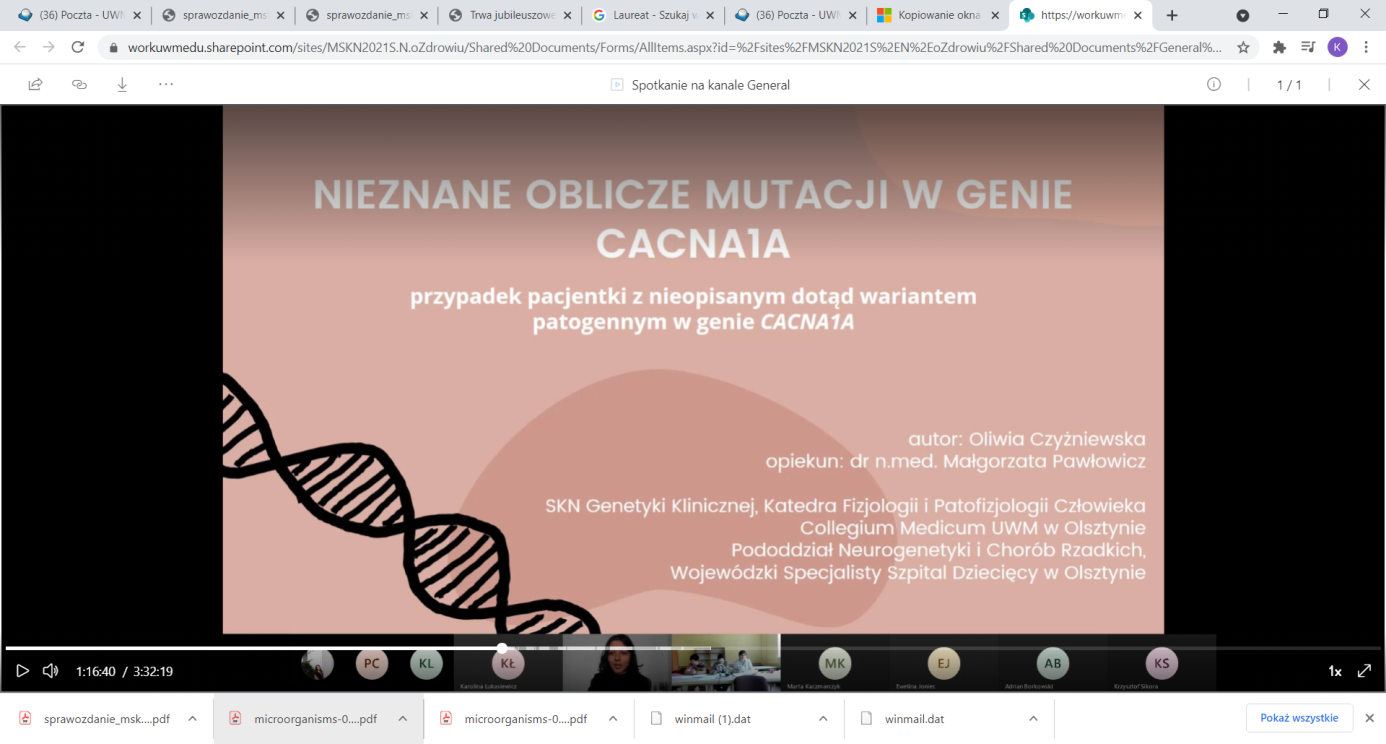 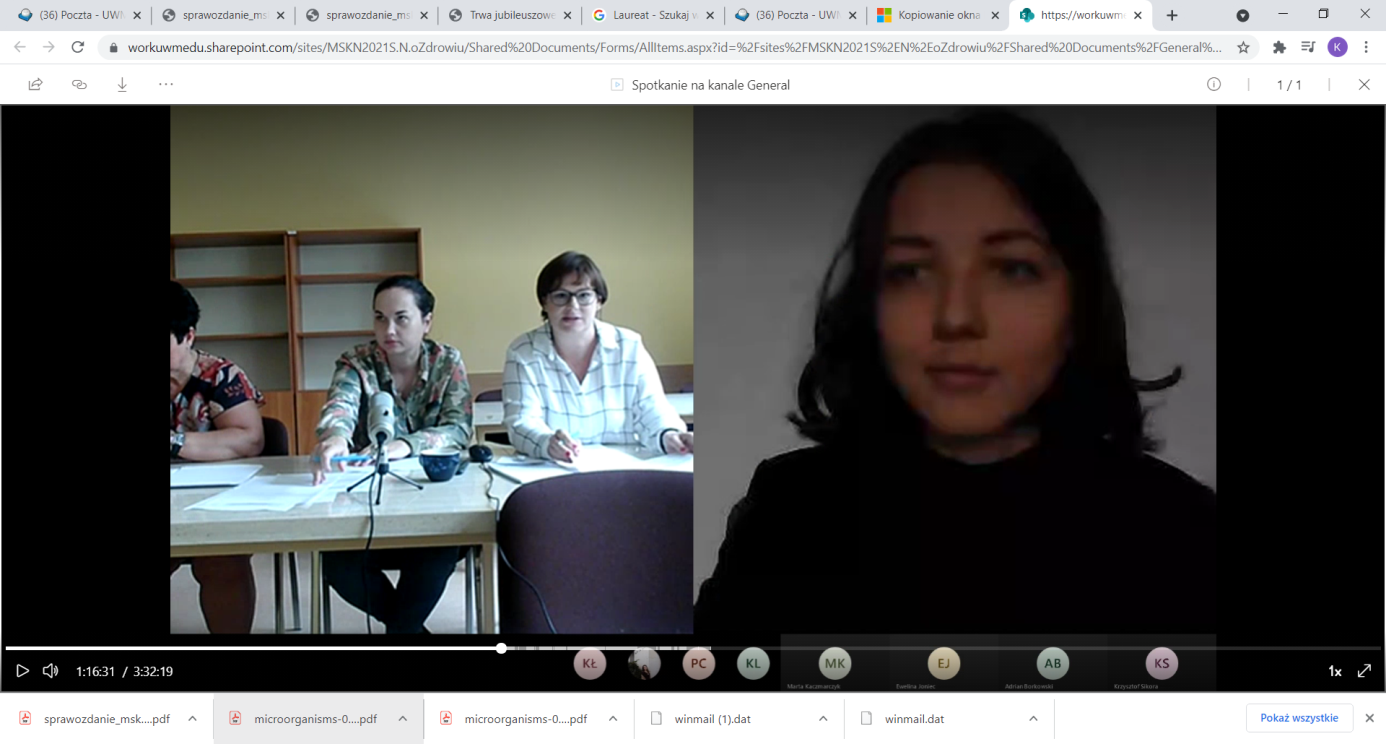 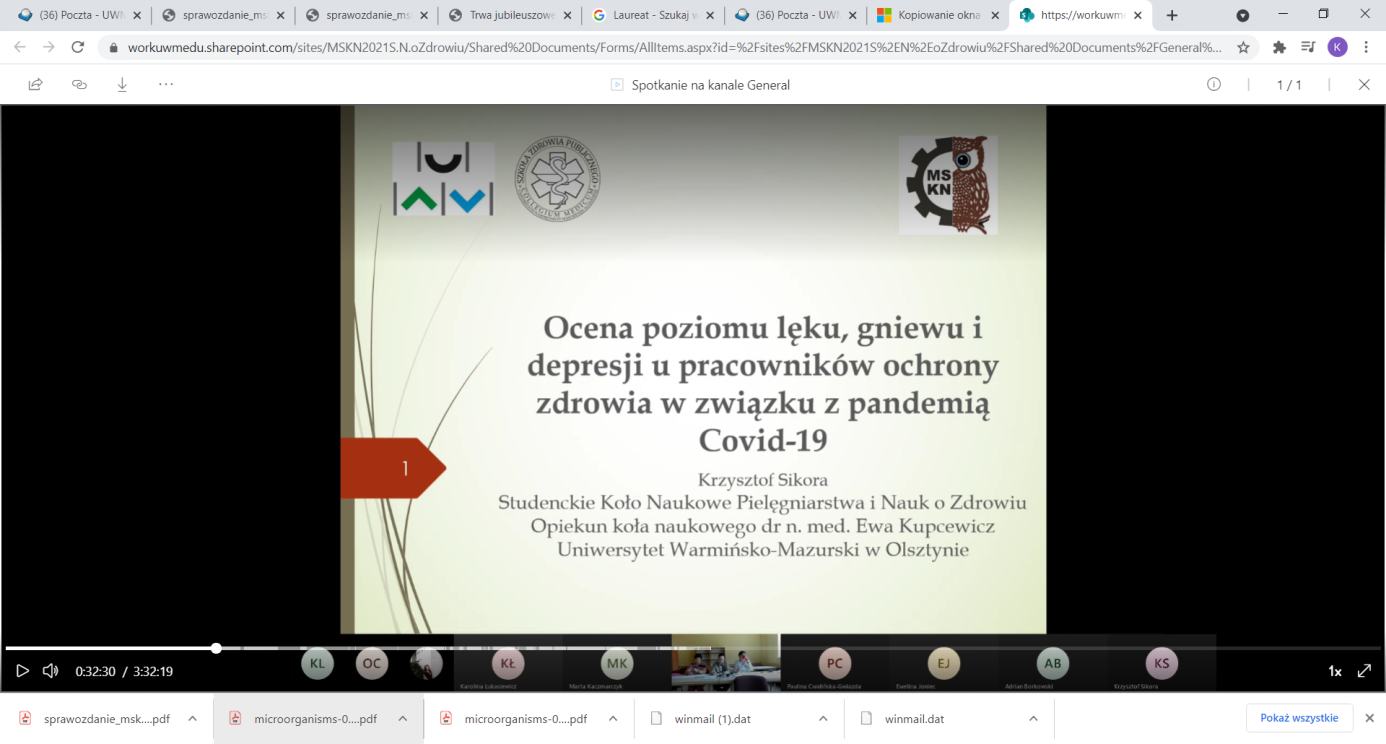 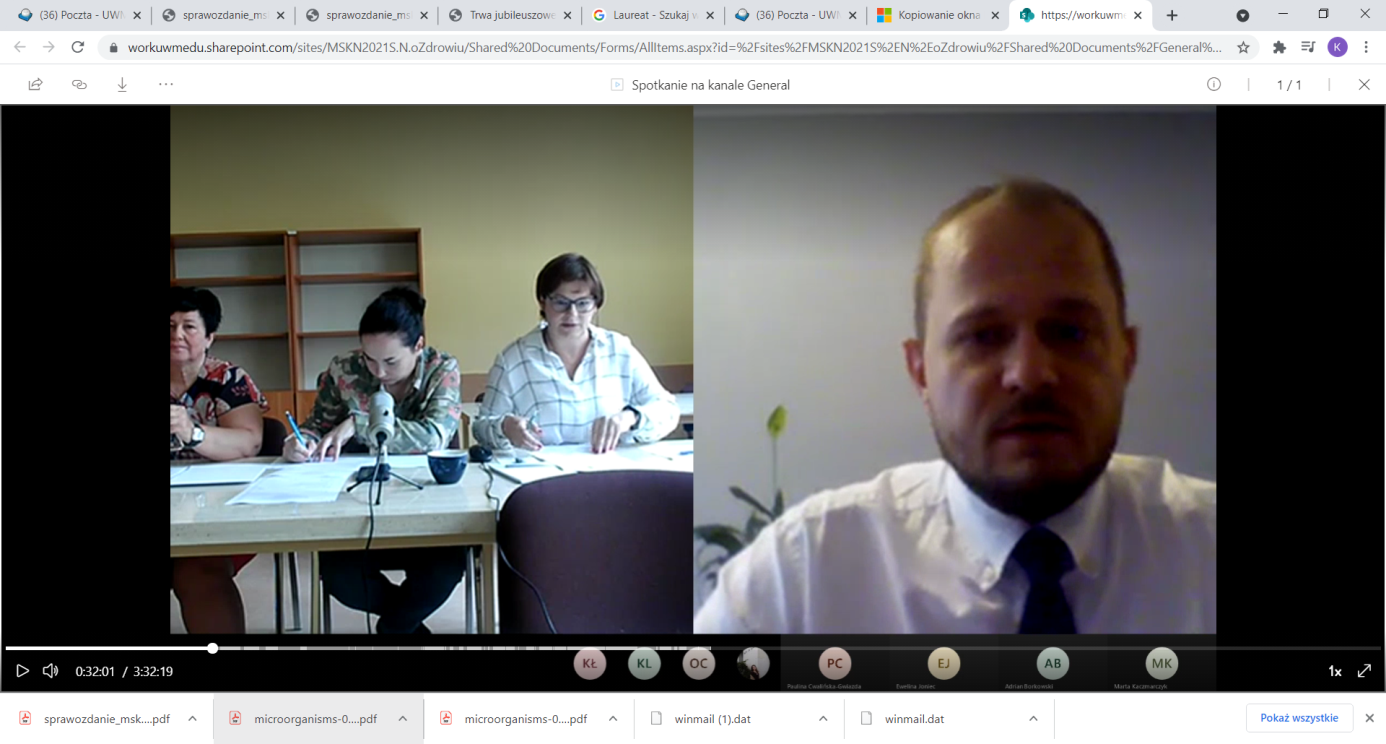 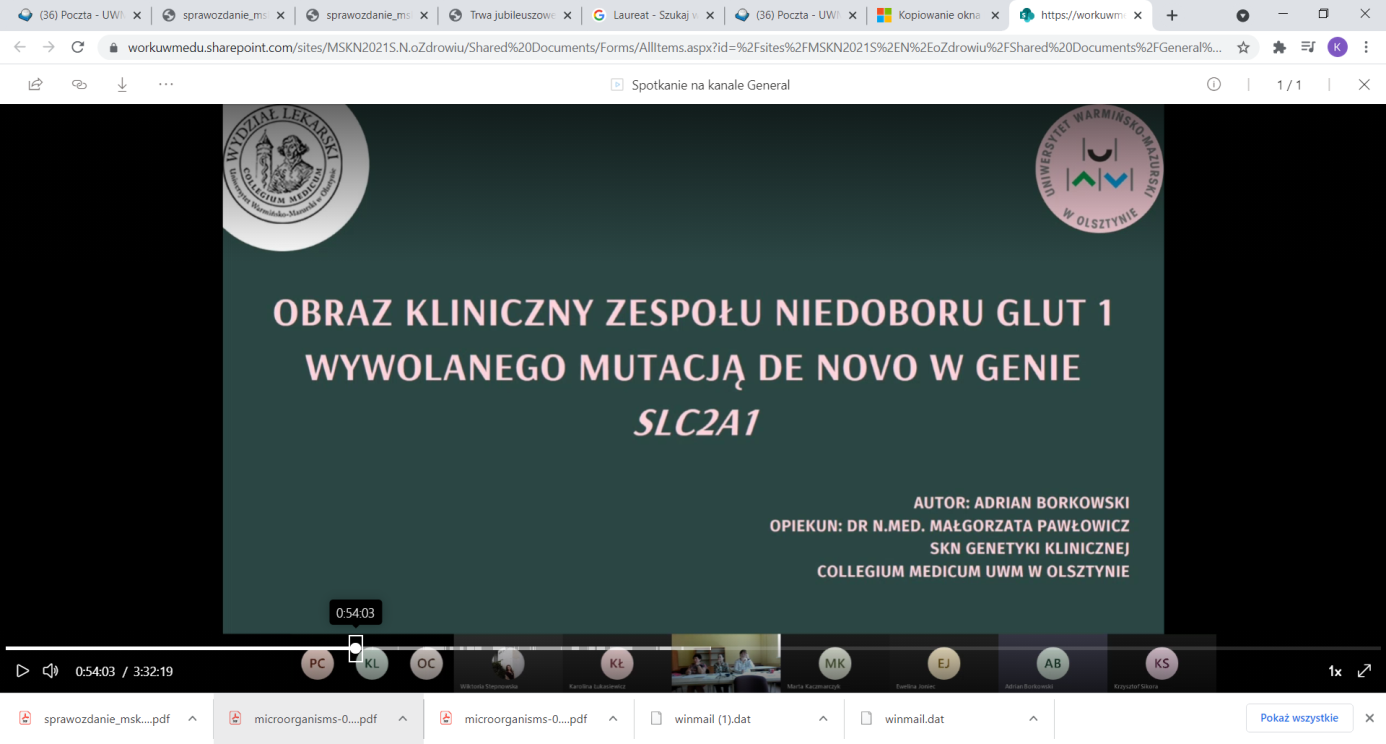 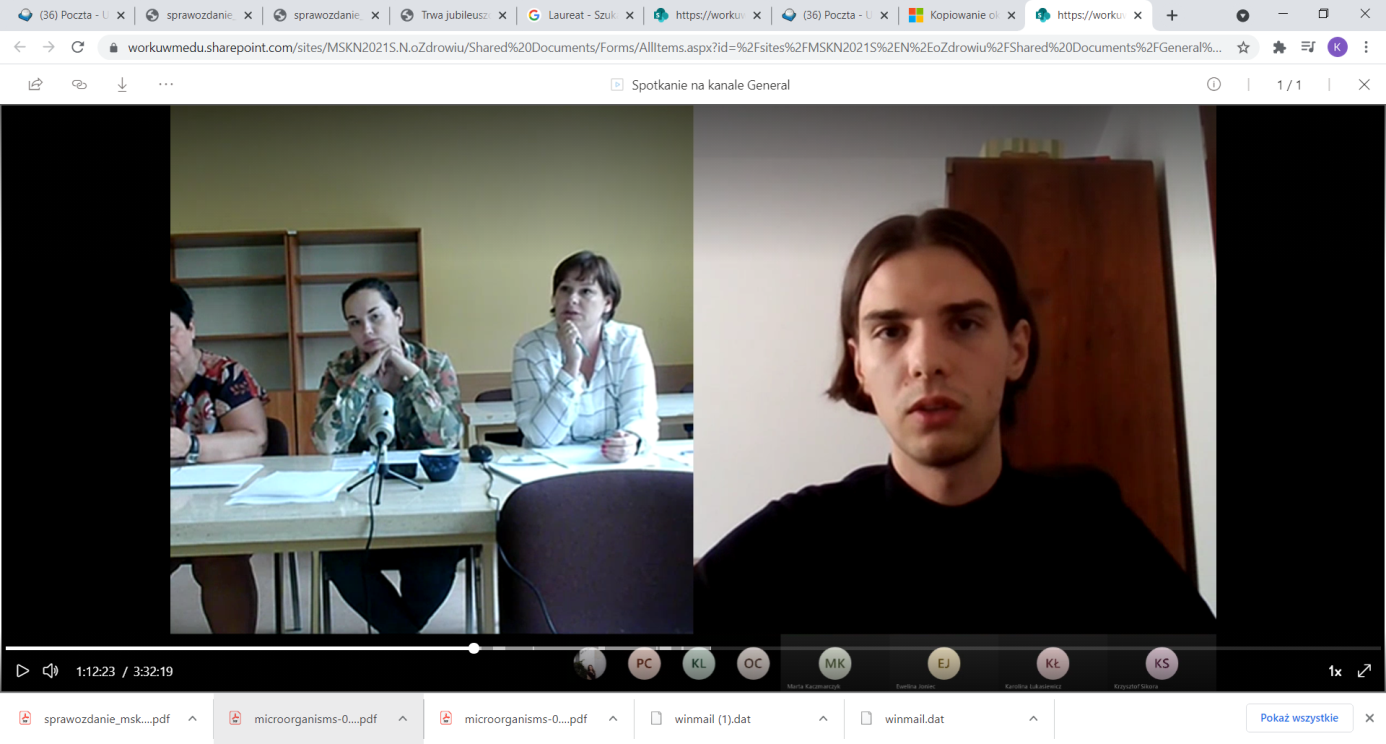 